1.	Διαβιβάζεται, συνημμένως, ανωτέρω σχετική επιστολή NCIA, σχετικά με την δυνατότητα υποβολής καινοτόμων προτάσεων από Βιομηχανία κ-μ, στο πλαίσιο πρωτοβουλίας θέματος. 2.	Οι προτάσεις οι οποίες θα αφορούν τους τεχνολογικούς τομείς που περιγράφονται στην επιστολή, πρέπει να υποβληθούν έως τις 15 Ιουνίου τ.έ. Η αίτηση συμμετοχής καθώς και λοιπές πληροφορίες, είναι διαθέσιμες στην ηλεκτρονική διεύθυνση https://nitec20.com/innovation-challenge-2020/. Ενδιαφερόμενες εταιρείες μπορούν επίσης να απευθυνθούν στην υπεύθυνη επικοινωνίας της NCIA, κ. Michaela Simakova (τηλ.: +32 2 707 8807, e-mail: michaela.simakova@ncia.nato.int).3.	Παρακαλούμε για τις ενέργειές σας.ΛΑΜΠΡΙΔΗΣΣυν. Σελ.: 2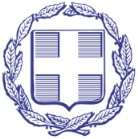 ΑΔΙΑΒΑΘΜΗΤΟΑΔΙΑΒΑΘΜΗΤΟΑΔΙΑΒΑΘΜΗΤΟΑΔΙΑΒΑΘΜΗΤΟΕΛΛΗΝΙΚΗ ΔΗΜΟΚΡΑΤΙΑΜόνιμη Αντιπροσωπεία της ΕλλάδοςΕΛΛΗΝΙΚΗ ΔΗΜΟΚΡΑΤΙΑΜόνιμη Αντιπροσωπεία της ΕλλάδοςΕΠΕΙΓΟΝΕΠΕΙΓΟΝΕΠΕΙΓΟΝΕΠΕΙΓΟΝστο NATOστο NATOΑρμόδιος:Ασμχος (ΜΕ)Δημήτριος ΠαπαδόπουλοςΑσμχος (ΜΕ)Δημήτριος ΠαπαδόπουλοςΒρυξέλλες,Βρυξέλλες,21 Απριλίου 2020Τηλ.:+32 2 707 6734+32 2 707 6734+32 2 707 6734Α.Π.:1649ΠΡΟΣ:ΥΠΕΘΑ/ΓΔΑΕΕ/ΔΑΕΤΕ(μ. ΓΕΕΘΑ)ΚΟΙΝ.:ΥΠΕΞ/Δ’ Γεν. Δ/ντηΥΠΕΞ/Δ2 Δ/νση  ΓΕΕΘΑ/Γ2-Γ4-Γ5(μ. ΓΕΕΘΑ)Υπουργείο Ανάπτυξης / Γενική Γραμματεία Εμπορίου / Πλ.Κάνιγγος  (μ.η.)Υπουργείο Ανάπτυξης / Γενική Γραμματεία Βιομηχανίας / Δνση Διεθνών Βιομηχανικών Σχέσεων /Πλ.Κάνιγγος(μ.η.)Τεχνικό Επιμελητήριο Ελλάδος/Δνση Ε Επαγγελματικής Δραστηριότητας, Νίκης 4(μ.η.)ΘΕΜΑ:Υποβολή Καινοτόμων Προτάσεων Βιομηχανίας στο Πλαίσιο: «NCI Agency Defence Innovation Challenge 2020»ΣΧΕΤ.:NCIA/EM/SCPO/2020/00344/08 April 2020